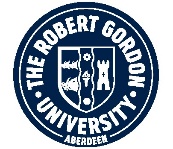 Section 1 – Experience of Adoption Support	Please tick your answers by clicking on the appropriate  and expand in the spaces below, if required. There is extra lined paper at the back of the questionnaire.Section 2 – In-depth questions on personal experiencesSection 3 – Personal 		Additional paper for expanded answers. Please indicate on the left side which question your answer relates to.How many Social Workers have you had since adopting?             1              2               3             4 or more Has this had an impact on the overall quality of support that you have received? If so, how?          Yes                         No Have you ever received adoption support in any form? (If no, please go to Section 2)          Yes                    No                    How would you rate the overall quality of adoption support services provided to adopters?     Very poor            Poor             Average              Good              Excellent  When were you made aware of adoption support services during the adoption process?  (Circle all that apply)      Before                  During                  After                   Never informed How many times have you accessed adoption support from the Local Authority?     Never                 1 - 2              3 - 4              5 – 6             more than 7 In general, how easy was the support to access?  Very difficult                Quite difficult                Easy                  Very easy How quickly was the support given? Within 24 hrs             Within 1 week           Within 1 month         Longer than 1 month How effective was the support provided?Made things worse         Ineffective         Satisfactory         Some improvement        Very effectiveOverall, have you been happy with the level of adoption support offered to you?           Yes                        No What factors do you think help to create a successful adoptive placement?	What factors, if any, do you think have an adverse impact on an adoptive placement?	What are the main issues that you have been faced with that required you to seek support, if any? (Support for your child, for you or both) Where have you sought support from e.g. family, friends, agencies, local authority, schools etc.?What specific support have you requested?Details of the support provided.How was the support funded e.g. Local Authority, Adoption Support Fund etc.?Why did the support end e.g. lack of funding/ resources, natural conclusion, achieved aims?Have you ever considered disrupting/ ending your adoption?                      Yes                             No If so, has it disrupted?                     Yes                               No If your adoption has disrupted, please provide a brief explanation as to why the adoption ended.What support, if any, was offered to prevent the disruption?What support, if any, have you received since the disruption?If you have considered disrupting but didn’t, please explain why the adoption didn’t end?In what way/s could the support for adopters be improved, if at all?Your age:  18 – 25           26 – 35            36 – 45          46 – 55         Over 56   18 – 25           26 – 35            36 – 45          46 – 55         Over 56 Year in which you adopted:Occupation:County living in:Composition of household e.g. number and ages of adults and children living in the household:Composition of household e.g. number and ages of adults and children living in the household:Composition of household e.g. number and ages of adults and children living in the household:Who did you adopt through e.g. Local Authority, Adoption Agency, charity, etc?Who did you adopt through e.g. Local Authority, Adoption Agency, charity, etc?Who did you adopt through e.g. Local Authority, Adoption Agency, charity, etc?Number of children adopted:Number of children adopted:Age/s of children when adopted:Age/s of children when adopted:Do you have birth children? If so, what age/s?Do you have birth children? If so, what age/s?